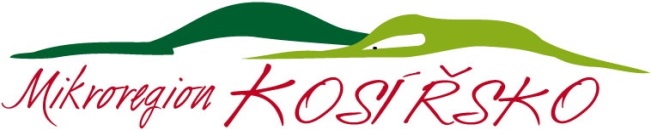 Obce  Mikroregionu KOSÍŘSKO             Drahanovice, Hněvotín, Luběnice, Lutín, Olšany u Prostějova, Slatinice, Slatinky,              Těšetice a Ústín		V Těšeticích dne 12. 9. 2017P  o  z  v  á  n  k  ana valnou hromadu Mikroregionu KOSÍŘSKO č. 6/2017,která se koná v pátek 22. září  2017  od 8.00 hodin na OÚ v TěšeticíchProgram:Zahájení, volba návrhové komise a jmenování ověřovatelů zápisuProjednání problematiky rozhledny Velký KosířProtokol MMR ČR o kontrole dotace na akci S Dráčkem na Velký Kosíř v roce 2015  Zpráva Finančního úřadu Olomouc o daňové kontrole dotace na akci MK, biologicky rozložitelný odpadDotace MMR ČR 2017 Společně pro rozvoj kraje pod KosířemRozpočtové opatření k Rozpočtu Mikroregionu KOSÍŘSKO na rok 2017Převedení kompostérů do majetku vypůjčitelůProjekt Hanácká vêšévka – zapůjčení Olšany u ProstějovaRůzné, diskuse, závěrRNDr. Milan Elfmark, v.r.					Hana Rozsypalová, v.r.místopředseda						            předsedkyněMikroregionu KOSÍŘSKO					Mikroregionu KOSÍŘSKO